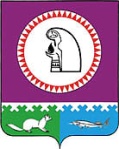 Об утверждении Положения  о порядке  создания, реорганизации и ликвидации муниципальных учреждений в муниципальном образовании городское поселение Октябрьское»В соответствии с Гражданским кодексом Российской Федерации, Федеральным законом от 06.10.2003 № 131 – ФЗ «Об общих принципах организации местного самоуправления в Российской Федерации», Уставом городского поселения Октябрьское Совет депутатов городского  поселения  Октябрьское РЕШИЛ:Утвердить Положение  о порядке  создания, реорганизации и ликвидации муниципальных учреждений в муниципальном образовании городское поселение Октябрьское согласно приложению.Признать утратившими силу решения Совета депутатов городского поселения Октябрьское:- от 28.04.2015 № 106 «Об утверждении Положения  о порядке  создания, реорганизации и ликвидации муниципальных предприятий и учреждений в муниципальном образовании городское поселение Октябрьское»;- от 27.04.2018 № 281 «О внесении изменений в решение Совета депутатов городского поселения Октябрьское от 28.04.2015 № 106 «Об утверждении Положения  о порядке  создания, реорганизации и ликвидации муниципальных предприятий и учреждений в муниципальном образовании городское поселение Октябрьское»;- от 30.05.2019 № 41 «О внесении изменений в решение Совета депутатов городского поселения Октябрьское от 28.04.2015 № 106 «Об утверждении Положения  о порядке  создания, реорганизации и ликвидации муниципальных предприятий и учреждений в муниципальном образовании городское поселение Октябрьское»;- от 15.10.2019 № 53 «О внесении изменений в решение Совета депутатов городского поселения Октябрьское от 28.04.2015 № 106 «Об утверждении Положения  о порядке  создания, реорганизации и ликвидации муниципальных предприятий и учреждений в муниципальном образовании городское поселение Октябрьское».	3. Обнародовать настоящее решение путем размещения в общедоступных местах, а также на официальном сайте городского поселения Октябрьское в сети Интернет.	4. Настоящее решение вступает в силу с момента обнародования.	5. Контроль за выполнением настоящего решения возложить на комиссию по экономике и природопользованию (Тимофеев В.Г.).Глава					                                  Председатель Совета депутатовгородского поселения Октябрьское                                городского поселения Октябрьское                                            _________________ В.В. Сенченков			_______________ Н.В. Хайдукова «____»_____________ 2020 года			           «____»______________2020 года Приложение                                                                                                  к решению Совета депутатов    городского поселения Октябрьское                                                                                              от «17» февраля 2020 года № 71ПОРЯДОКСОЗДАНИЯ, РЕОРГАНИЗАЦИИ И ЛИКВИДАЦИИМУНИЦИПАЛЬНЫХ УЧРЕЖДЕНИЙ В МУНИЦИПАЛЬНОМ ОБРАЗОВАНИИГОРОДСКОЕ ПОСЕЛЕНИЕ ОКТЯБРЬСКОЕ1. Общие положения 1. Настоящий Порядок регулирует процессы создания, ликвидации и реорганизации муниципальных учреждений в муниципальном образовании городское поселение Октябрьское2. Муниципальное учреждение (далее - Учреждение) создается для осуществления управленческих, социально-культурных и научных целей, в целях охраны здоровья граждан, развития физической культуры и спорта или иных функций некоммерческого характера.3. Муниципальное учреждение может быть казенным, бюджетным или автономным учреждением. Особенности правового положения муниципальных учреждений отдельных типов и порядок финансового обеспечения их деятельности определяются законом.4. Учреждение может создавать филиалы и открывать представительства в соответствии с действующим законодательством и своим уставом.5. Учреждение может  участвовать в других коммерческих и некоммерческих организациях только на основании распоряжения Главы поселения.6. Муниципальное учреждение может быть преобразовано в некоммерческую организацию иных организационно-правовых форм в случаях, предусмотренных законом.7. Учреждение считается созданным и приобретает статус юридического лица со дня его государственной регистрации.8. Учреждение может быть образовано путем создания (учреждения), а также в результате реорганизации существующей некоммерческой организации.9. Инициаторами создания учреждения  могут быть органы местного самоуправления городского поселения Октябрьское, заинтересованные в его создании. 10. Решение о создании, реорганизации и ликвидации муниципальных учреждений принимает Глава поселения в форме распоряжения.11. Инициатор создания учреждения разрабатывает технико-экономическое обоснование необходимости создания учреждения, порядок его финансирования, проекты учредительных документов, которые представляются Главе городского поселения Октябрьское (далее- Глава поселения) вместе с предложениями о необходимости создания учреждения.12. Заявка на создание и реорганизацию Учреждения должна содержать следующие сведения:- цель создания (реорганизации) Учреждения;- обоснование необходимости создания Учреждения;- перечень имущества, подлежащего передаче Учреждению;- анкету кандидата на должность руководителя Учреждения;- проект трудового договора с руководителем Учреждения;- о затратах, необходимых для реализации проекта, об источниках и условиях финансирования проекта.13. Предложения (заявки) о создании, реорганизации и ликвидации муниципальных учреждений направляются на имя Главы городского поселения для принятия решения и в случае принятия положительного решения поступают в Администрацию.14. Проект распоряжения Главы городского поселения о создании Учреждения должен содержать следующие сведения:- решение о создании Учреждения;- сведения о полном фирменном наименовании и месте нахождения Учреждения;- поручение специалисту администрации, выступающему от имени муниципального образования городское поселение Октябрьское учредителем Учреждения, утвердить устав Учреждения, администрации закрепить за Учреждением на праве оперативного управления имущество, переданное по акту приема-передачи и (или) разделительному балансу, и включить Учреждение в реестр собственности муниципального образования городское поселение Октябрьское;- поручение балансодержателю осуществить подготовку передаточного акта и (или) разделительного баланса и фактическую передачу имущества по акту приема-передачи;- поручение определить порядок финансирования Учреждения из бюджета поселения.15. Учреждение для достижения целей, ради которых оно создано, наделяется муниципальным имуществом на праве оперативного управления. Функции по наделению имуществом осуществляются администрацией.16. Учреждение финансируется полностью или частично за счет средств бюджета поселения.17. Учреждение вправе осуществлять предпринимательскую и иную приносящую доход деятельность, предусмотренную уставом, постольку, поскольку это служит достижению целей, ради которых оно создано, и соответствующую этим целям. Ограничения на занятие предпринимательской деятельностью устанавливаются учредителем в соответствии с действующим законодательством.18. Руководитель Учреждения назначается Главой поселения и несет ответственность за использование по назначению и сохранность имущества, закрепленного за Учреждением на праве оперативного управления.19. Ликвидация и реорганизация муниципальных учреждений производится в порядке, установленном законодательством.СОВЕТ ДЕПУТАТОВ ГОРОДСКОЕ ПОСЕЛЕНИЕ ОКТЯБРЬСКОЕОктябрьского районаХанты-Мансийского автономного округа - ЮгрыРЕШЕНИЕСОВЕТ ДЕПУТАТОВ ГОРОДСКОЕ ПОСЕЛЕНИЕ ОКТЯБРЬСКОЕОктябрьского районаХанты-Мансийского автономного округа - ЮгрыРЕШЕНИЕСОВЕТ ДЕПУТАТОВ ГОРОДСКОЕ ПОСЕЛЕНИЕ ОКТЯБРЬСКОЕОктябрьского районаХанты-Мансийского автономного округа - ЮгрыРЕШЕНИЕСОВЕТ ДЕПУТАТОВ ГОРОДСКОЕ ПОСЕЛЕНИЕ ОКТЯБРЬСКОЕОктябрьского районаХанты-Мансийского автономного округа - ЮгрыРЕШЕНИЕСОВЕТ ДЕПУТАТОВ ГОРОДСКОЕ ПОСЕЛЕНИЕ ОКТЯБРЬСКОЕОктябрьского районаХанты-Мансийского автономного округа - ЮгрыРЕШЕНИЕСОВЕТ ДЕПУТАТОВ ГОРОДСКОЕ ПОСЕЛЕНИЕ ОКТЯБРЬСКОЕОктябрьского районаХанты-Мансийского автономного округа - ЮгрыРЕШЕНИЕСОВЕТ ДЕПУТАТОВ ГОРОДСКОЕ ПОСЕЛЕНИЕ ОКТЯБРЬСКОЕОктябрьского районаХанты-Мансийского автономного округа - ЮгрыРЕШЕНИЕСОВЕТ ДЕПУТАТОВ ГОРОДСКОЕ ПОСЕЛЕНИЕ ОКТЯБРЬСКОЕОктябрьского районаХанты-Мансийского автономного округа - ЮгрыРЕШЕНИЕСОВЕТ ДЕПУТАТОВ ГОРОДСКОЕ ПОСЕЛЕНИЕ ОКТЯБРЬСКОЕОктябрьского районаХанты-Мансийского автономного округа - ЮгрыРЕШЕНИЕСОВЕТ ДЕПУТАТОВ ГОРОДСКОЕ ПОСЕЛЕНИЕ ОКТЯБРЬСКОЕОктябрьского районаХанты-Мансийского автономного округа - ЮгрыРЕШЕНИЕ«17»02 20020г.№71пгт. Октябрьскоепгт. Октябрьскоепгт. Октябрьскоепгт. Октябрьскоепгт. Октябрьскоепгт. Октябрьскоепгт. Октябрьскоепгт. Октябрьскоепгт. Октябрьскоепгт. Октябрьское